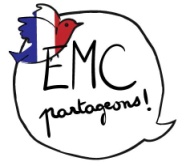 Découpe et choisis les étiquettes de ton choix.Découpe et choisis les étiquettes de ton choix.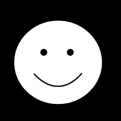 la joie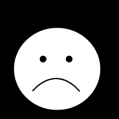 la tristesse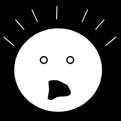 la peur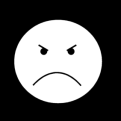 la colère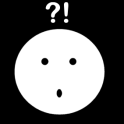 la surprise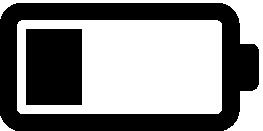 un peuun peula joiela tristessela peurla colèrela surprise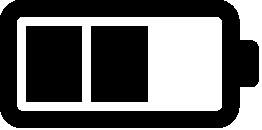 un peu plusun peu plusla joiela tristessela peurla colèrela surprise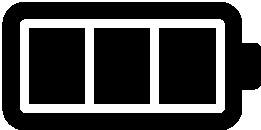 beaucoupbeaucoupla joiela tristessela peurla colèrela surprise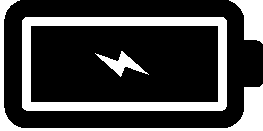 énormémenténormément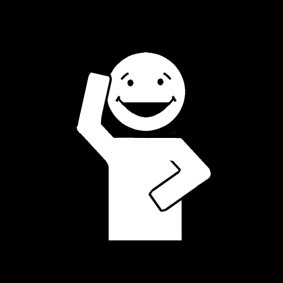 rire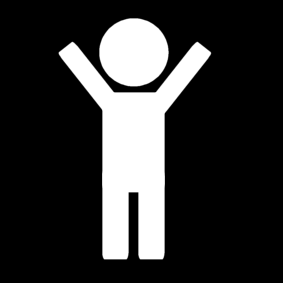 sauter de joie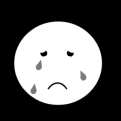 pleurer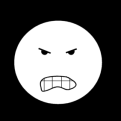 grogner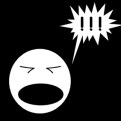 crier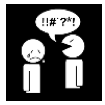 se moquer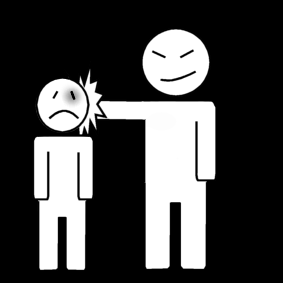 frapperriresauter de joiepleurergrognercrierse moquerfrapper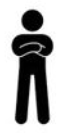 ne rien faire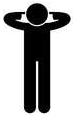 s’isoler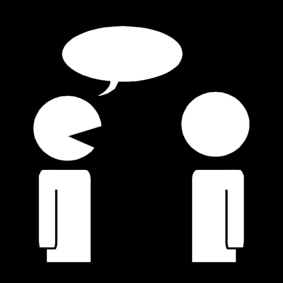 parler à l’autre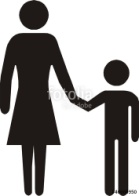 parler à un adulte chercher un copain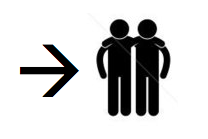 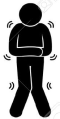 trembler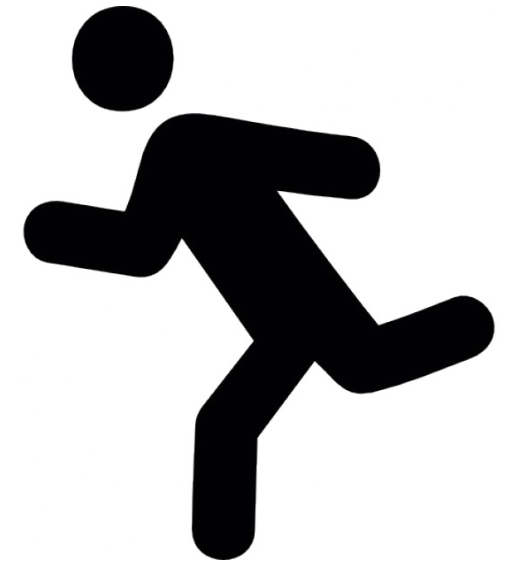 partir en courantne rien faires’isolerparler à l’autreparler à un adulte chercher un copaintremblerpartir en courant